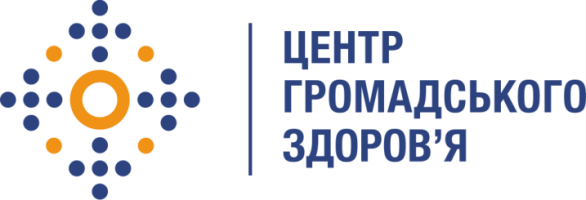 Державна установа 
«Центр громадського здоров’я Міністерства охорони здоров’я України» оголошує конкурс на відбір Фахівця з координації програм діагностики та лікування ВІЛНазва позиції: Фахівець з координації програм діагностики та лікування ВІЛІнформація щодо установи:Головним завданнями Державної установи «Центр громадського здоров’я Міністерства охорони здоров’я України» (далі – Центр) є діяльність у сфері громадського здоров’я. Центр виконує лікувально-профілактичні, науково-практичні та організаційно-методичні функції у сфері охорони здоров’я з метою забезпечення якості лікування хворих на cоціально-небезпечні захворювання, зокрема ВІЛ/СНІД, туберкульоз, наркозалежність, вірусні гепатити тощо, попередження захворювань в контексті розбудови системи громадського здоров’я. Центр приймає участь в розробці регуляторної політики  і взаємодіє з іншими міністерствами, науково-дослідними установами, міжнародними установами та громадськими організаціями, що працюють в сфері громадського здоров’я та протидії соціально небезпечним захворюванням.Завдання:Виконання адміністративно-технічних завдань, пов’язаних із реалізацією напряму з послуг тестування на ВІЛ.Збір інформації для проведення оцінки стану впровадження тестування на ВІЛ-інфекцію в регіонах (регіональні звіти, маршрути пацієнта т.ін.) та візуалізація отриманих даних (картування, графіки, діаграми, тощо).Проведення верифікації звітності регіональних координаторів з індексного тестування за допомогою медичної інформаційної системи «ВІЛ-інфекція в Україні» та надання рекомендацій для доопрацювання.Збір інформації та координація картування закладів з ПТВ, догляду та підтримки.Участь у підготовці звітів за результатами впровадження тестування на ВІЛ-інфекцію.Участь у організації та проведені заходів по проекту: вебінарів, конференцій, семінарів, круглих столів, навчальних турів, зустрічей тощо.Підготовка листів, технічних завдань і т.ін.За потреби, виконання інших завдань по проекту.Вимоги до професійної компетентності:Вища освіта (рівень бакалавр / магістр/молодший бакалавр). Перевага буде надана аплікантам, що мають освіту в таких галузях знань як охорона здоров’я, за напрямками охорона здоров’я / соціальні та поведінкові науки / гуманітарні науки / управління та адміністрування.Досвід роботи на аналогічній посаді та/або у сфері ВІЛ/СНІД, громадського здоров’я.Відмінний рівень роботи з комп’ютером, знання MS Word, MS Excel, MS PowerPoint.Досвід роботи з електронними медичними системами буде перевагою.Чітке дотримання термінів виконання завдань.Відповідальність.Резюме мають бути надіслані електронною поштою на електронну адресу: vacancies@phc.org.ua. В темі листа, будь ласка, зазначте: «444-2021 Фахівець з координації програм діагностики та лікування ВІЛ».Термін подання документів – до 8 листопада 2021 року, реєстрація документів завершується о 18:00.За результатами відбору резюме кандидати будуть запрошені до участі у співбесіді. У зв’язку з великою кількістю заявок, ми будемо контактувати лише з кандидатами, запрошеними на співбесіду. Умови завдання та контракту можуть бути докладніше обговорені під час співбесіди.Державна установа «Центр громадського здоров’я Міністерства охорони здоров’я України» залишає за собою право повторно розмістити оголошення про вакансію, скасувати конкурс на заміщення вакансії, запропонувати посаду зі зміненими обов’язками чи іншою тривалістю контракту.